Service Agreement No. [    ]ATTACHMENT OOFORM OF PRO FORMADYNAMIC SCHEDULE AGREEMENTFOR DYNAMIC SCHEDULE INTO THE PJM REGIONBy and AmongPJM Interconnection, L.L.C.And [Name of Company]This Dynamic Schedule Agreement (“Agreement”) including the Specifications and Appendices attached hereto and incorporated herein, is entered into by and between PJM Interconnection, L.L.C., the Regional Transmission Organization for the PJM Region (hereinafter “PJM” or “PJM Balancing Authority”), and ___________________________ (“Company” [OPTIONAL: or “[short name]”]).  [Use as/when applicable: This Agreement supersedes the ____________________________________  {insert details to identify the agreement being superseded, the effective date of the agreement, the service agreement number designation, and the FERC docket number, if applicable, for the agreement being superseded.}]]  Company and PJM are hereinafter referred to individually as a “Party” and collectively as the “Parties.”WHEREAS, PJM is a North American Electric Reliability Corporation (“NERC”) certified and registered Balancing Authority, as that term is defined in the NERC Glossary of Terms, responsible for balance and interconnection frequency support within the PJM Balancing Authority Area; WHEREAS, the Native Balancing Authority for the Facility is [insert name of Native Balancing Authority], a NERC certified and registered Balancing Authority, responsible for balance and interconnection frequency support within its Balancing Authority Area, as that term is defined in the NERC Glossary of Terms; WHEREAS, the Company owns, operates or has contractual authority to control the output of ______ megawatts (“MW”) of energy of a generating unit(s), known as [insert name of generating unit(s)], which [is] [are] located outside of the physical and electrical boundaries of the PJM Balancing Authority Area at [insert address] (the “Facility”), and desires to dynamically schedule the Facility into the PJM Balancing Authority Area and participate in the PJM Interchange Energy Markets as a Market Seller of  the Facility; [Include the following when applicable for each generating unit comprising the Facility: [WHEREAS, the Dynamic Schedule is comprised of only a portion of the MW of energy of the [insert name of generating unit] such that not all of the MW of energy generated from that unit(s) will be dynamically scheduled and some of the MW of the energy will not be scheduled under the Dynamic Schedule, the Parties agree that only the  first MW of energy generated from that unit(s), not to exceed the MW amount of the reserved transmission service for the Dynamic Schedule, shall be dedicated to the Dynamic Schedule;][WHEREAS, the Facility is comprised of only a portion of the MW of energy of the [insert name of generating unit] such that not all of the MW of energy  generated from that unit(s) will be dedicated to the Dynamic Schedule of the Facility and some of the MW of energy will not subject to the Dynamic Schedule of the Facility, the Parties agree that only the last MW of energy generated from that unit, not to exceed the MW amount of the reserved transmission service for the Dynamic Schedule, shall be dedicated to the Dynamic Schedule of the Facility.][WHEREAS, the Facility is comprised of only a portion of the installed capacity of the [insert name of generating unit] such that only _____ percent of the installed capacity of that unit(s) shall remain with the Native Balancing Authority Area and not subject to the Dynamic Schedule of the Facility, and the remaining ____ percent of the installed capacity of the unit will be dedicated to the Dynamic Schedule of the Facility, up to the MW amount of the reserved transmission service for the Dynamic Schedule;]]WHEREAS, Company is a PJM Member and meets all of the PJM qualifications in order to operate the Facility in the PJM Region; WHEREAS, Company represents the generator or load serving entity registered with the PJM Balancing Authority and meeting all of the qualifications of the PJM Balancing Authority in order to operate in the PJM Region and abiding by all applicable rules in the PJM Governing Documents (as defined below);WHEREAS, all capitalized terms that are not otherwise defined herein have the meaning as defined in the PJM Open Access Transmission Tariff (“PJM Tariff”), Amended and Restated Operating Agreement of PJM Interconnection, L.L.C. (“PJM Operating Agreement”), Reliability Assurance Agreement Among Load Serving Entities in the PJM Region (“RAA”), as may be amended from time to time, and in the PJM Manuals if not defined in the PJM Tariff, PJM Operating Agreement or RAA (collectively, “PJM Governing Documents”).NOW THEREFORE, in consideration of the mutual covenants and agreements in this Agreement and of other good and valuable consideration, the sufficiency and adequacy of which are hereby acknowledged, the Parties, intending to be legally bound, hereby agree as follows:1.	Dynamic Schedule Point. From and after the effective date hereof, the point at which a Dynamic Schedule is made to deliver up to _______ megawatts (“MW”) of energy, not to exceed the MW amount of the reserved transmission service for the Dynamic Schedule,  between the Facility and the PJM Balancing Authority shall be a “Dynamic Schedule Point,” whereby any energy delivered from or consumed by the Facility at the Dynamic Schedule Point shall be included in the Balancing Authority Net Interchange Schedule (“NIS”), as defined in the NERC Glossary of Terms, between the Native Balancing Authority and the PJM Balancing Authority (for the avoidance of doubt, whether or not, at the time of delivery or consumption of such energy, the metering, data processing, telemetry and other equipment associated with the Dynamic Schedule Point is properly functioning). The PJM Balancing Authority will not be taking title to any energy delivered from or consumed by the Facility at the Dynamic Schedule Point. As necessary the Parties will work cooperatively with Native Balancing Authority to cause any energy delivered from or consumed by the Facility at the Dynamic Schedule Point to be treated as a Balancing Authority NIS between the Native Balancing Authority and the PJM Balancing Authority. 2.	Implementation. The Dynamic Schedule of the Facility established under this Agreement shall be implemented and operated in accordance with this Agreement and the applicable provisions of the PJM Governing Documents.  Each Party shall design, construct, operate, implement and maintain the equipment according to NERC and NAESB standards for which it is responsible under this Agreement and otherwise, and shall take all other actions required of it, to create and have the Dynamic Schedule Point recognized by PJM as a NIS between the Native Balancing Authority and the PJM Balancing Authority. A basic block diagram of the communications equipment required for the Dynamic Schedule Point is set forth in Appendix 1.  As among the Parties:(a)	This Agreement does not provide for the reservation or sale of transmission service under the PJM Tariff or on any other transmission system or address rates, terms or conditions of transmission service or indicate in any way that transmission service is available or properly awarded. Company shall secure and pay for all cost associated with transmission service, across all transmission service providers necessary to deliver or consume power from the Facility to the interface point with the PJM Balancing Authority or to the interface point with the Native Balancing Authority.(b)	Company may dynamically schedule the Facility into the PJM Balancing Authority Area utilizing either Firm or Non-Firm Transmission Service on system(s) external to PJM. In order to dynamically schedule the Facility to the PJM Region, the Company shall secure Point-to-Point Transmission Service or the equivalent thereof, as required by the PJM Governing Documents, from where it is physically located through the path to the interface point with the PJM Balancing Authority, and maintain such transmission service, to sufficiently deliver, MW of energy, not to exceed the MW amount of the reserved transmission service for the Dynamic Schedule,  for the term of this Agreement. PJM shall confirm that the appropriate transmission service reservations are in place and maintained prior to approving the Dynamic Schedule of the Facility.  Failure to maintain sufficient transmission service shall constitute a violation of the PJM Governing Documents and a breach of this Agreement. However, if curtailment of a Dynamic Schedule of the Facility due to the non-firm nature of the Transmission Service utilized on systems external to PJM causes real-time operational difficulties, PJM may suspend the ability for the generator to dynamically schedule into PJM. (c)	Nothing in this Agreement makes Company a Market Participant under the PJM Governing Documents.  [Include the following if Company is not already a Market Participant: If Company seeks to become a Market Participant, Company is solely responsible for satisfying all requirements as set forth for a Market Participant in the PJM Governing Documents to become a Market Participant.](d)	Company shall design, construct, operate and maintain real-time and historical systems and communications equipment in accordance with the PJM Governing Documents, at Company’s expense, in order to provide the PJM Balancing Authority with the corresponding real-time Dynamic Schedule value. Company’s systems shall provide this signal to the PJM Balancing Authority per the PJM Balancing Authority’s Inter-Control Center Communications Protocol standards. Company’s system shall provide this signal to the Native Balancing Authority in a manner mutually agreed to between the Native Balancing Authority and the Company.(e)	For generators dynamically scheduling from a Native Balancing Authority that operates wholesale electricity markets, the real time Dynamic Schedule MW value will be equal to the real-time telemetered generator output received by PJM from the Company. For generators dynamically scheduling from a Native Balancing Authority that does not operate wholesale electricity markets, the real time Dynamic Schedule MW value will be equal to the telemetered output of the generator minus the losses on the Native Balancing Authority’s or other transmission provider’s transmission system. Losses shall be handled as indicated in Appendix 2 of this Agreement. The Company shall simultaneously provide this value to the Native Balancing Authority.(f)	The PJM Balancing Authority will include the real time Dynamic Schedule value in its calculations of NIS and Area Control Error (“ACE”), as those terms are defined in the NERC Glossary of Terms.(g)	The PJM Balancing Authority shall integrate the real time Dynamic Schedule MW value on a five minute basis, or such other agreed upon interval, and maintain this information for balancing authority checkout, inadvertent calculations and payback purposes in accordance with the applicable NERC standards. It is the responsibility of the Company to checkout these five minute or other agreed upon interval integrated values with the Native Balancing Authority prior to the Native Balancing Authority’s final daily check out with the PJM Balancing Authority.(h)	The technical characteristics of the Dynamic Schedule of the Facility are set forth in this Agreement, including Appendix 2 appended hereto.(i)	The Company shall obtain station service for the Facility in accordance with the rules of the Native Balancing Authority.[Include the following when applicable:For Dynamic Schedule of Facility’s Output Above Threshold Value:(j)	If the Facility is comprised of only a portion of the MW of energy the Company’s _______ unit such that not all of the MW of energy  generated from that unit will be dedicated to the Dynamic Schedule of the Facility and some of the MW of energy will not subject to the Dynamic Schedule of the Facility, the Parties agree that the first MW generated from that unit, not to exceed the MW amount of the reserved transmission service for the Dynamic Schedule, shall be dedicated to the Dynamic Schedule of the Facility.ORFor Dynamic Schedule of Facility’s Output Below Threshold Value:(j)	If the Facility is comprised of only a portion of the MW of the Company’s _______ unit such that not all of the MW of energy  generated from that unit will be dedicated to the Dynamic Schedule of the Facility and some of the MW of energy will not subject to the Dynamic Schedule of the Facility, the Parties agree that only the last MW generated from that unit, not to exceed the MW amount of the reserved transmission service for the Dynamic Schedule, shall be dedicated to the Dynamic Schedule of the Facility.ORFor Dynamic Schedule of Percent of Facility’s Output:(j)	If the Facility is comprised of only a portion of the MW of the Company’s _______ unit such that not all of the MW of energy generated from that unit will be dedicated to the Dynamic Schedule of the Facility, and some of the MW of energy will not subject to the Dynamic Schedule of the Facility, the Parties agree that  only ___ percent of the MW of energy generated from that unit, not to exceed the MW amount of the reserved transmission service for the Dynamic Schedule, shall be dedicated to the Dynamic Schedule of the Facility.]3.	Costs Incurred By Native Balancing Authority.  Company acknowledges and agrees that if the Native Balancing Authority incurs costs related to the reasonable implementation and operation of the Dynamic Schedule of the Facility, and requests compensation for such costs, the payment of all such costs shall be the sole responsibility of Company, and PJM shall not be responsible to compensate the Native Balancing Authority for any such costs. Company retains the option to terminate the Dynamic Schedule and this Agreement, per section 17 hereof, if it determines not to pay the Native Balancing Authority’s costs.4.	Losses.  Company will be responsible for loss compensation to deliver its energy to or receive its energy from the PJM Balancing Authority. Dynamic Schedule value(s) will be calculated net of losses external to PJM such that the Dynamic Schedule value shall equal the MW amount that is actually delivered to the PJM Region. Losses within the PJM Balancing Authority attributable to the Company’s participation in the PJM Day-ahead Energy Market and Real-time Energy Market shall be handled in the same manner as other Day-ahead Energy Market and Real-time Energy Market transactions per the PJM Governing Documents.5.	Operating and Maintenance Costs.  The Company shall be responsible for all of its costs incurred for the purpose of meeting its obligations under this Agreement.6.	Contingency Operational Requirements.  If the Dynamic Schedule signal is lost or determined to be unacceptable, or the telemetry from the Facility is lost or determined to be unacceptable, operation of the Dynamic Schedule of the Facility will continue under the following procedure:(a)	PJM will notify Company of the failure.(b)	PJM will hold the last known accurate Dynamic Schedule MW value on the Dynamic Schedule of the Facility until it is determined to be inaccurate or a more accurate value is provided by Company.(c)	It is the responsibility of the Company to verbally communicate changes in the real-time Dynamic Schedule MW values to the other Parties.(d)	Changes to the manually-updated Dynamic Schedule MW value cannot occur more frequently than once per hour unless otherwise mutually agreed upon by all Parties.  (e)	To the extent possible, the Party maintaining the failed telemetry will provide a reasonable estimate of anticipated time of restoration.  (f)	If the primary data source is not restored within twenty-four (24) hours, all Parties must agree on a plan to restore an acceptable data source for the Dynamic Schedule of the Facility to continue.In the event of a planned or unplanned outage of the Facility or local transmission system that would disrupt the Dynamic Schedule of the Facility, then Company shall notify PJM and Native Balancing Authority of the outage.  7.	Other Obligations. Nothing in this Agreement is intended to modify or change any obligations or rights under any tariff (including the PJM Tariff, PJM Operating Agreement and RAA), any rate schedule, or any other contract. This Agreement does not establish any generation as a designated network resource under the Tariff; the requirements of the Tariff still must be satisfied. Nothing in this Agreement affects Company’s rights or obligations as a Market Participant.  The Parties will comply with, and be subject to, all applicable provisions of the PJM Governing Documents and any applicable Joint Operating Agreement between PJM and the Native Balancing Authority, to the extent applicable to that particular Party, which provisions shall be deemed to be incorporated herein.  The intent of the Parties is that the use of the referenced Dynamic Schedule of the Facility will not negatively impact a Balancing  Authority’s reliability or performance expectations as defined by NERC.  8.	Modification.  Nothing in this Agreement is intended to modify or limit, nor shall be construed as affecting in any way, the right of PJM to submit to FERC under Federal Power Act Section 205 or Section 206 unilateral changes to this Agreement or make application for a change in rates, terms and conditions, charges, classification of service, rule or regulation (both the form Agreement and any signed agreement), the right of any other Party to seek unilateral changes under this Agreement under Federal Power Act Section 206, or the authority of the FERC to accept any Federal Power Act Section 205 filing or to make changes under Federal Power Act Section 206 or to initiate proceedings under Federal Power Act Section 206.   Nothing in this Agreement supercedes, modifies or changes any of the express provisions of the PJM Governing Documents, and in the event of any conflict, the provisions of the PJM Governing Documents shall control.9.	Auditing. Each Party reserves the right to audit records necessary to permit evaluation and verification of claims submitted, and the other Party’s compliance with this Agreement. The Parties shall retain for a period of seven (7) years all information and records relating to the performance of this Agreement. Each Party may examine and copy such information and records at the other Party’s premises during regular business hours and upon advance written notice given no less than fifteen (15) calendar days prior to such examination.10.	Disputes. Any disputes under this Agreement shall first be resolved pursuant to the PJM Dispute Resolution Procedures set forth in PJM Operating Agreement, Schedule 5. Any disputes that remain unresolved after completing the PJM Dispute Resolution Procedures may be brought to the Commission for resolution.11.	Breach. If any Party breaches the terms of this Agreement, then a non-breaching Party may seek any relief it believes is appropriate at the Commission. A breach is considered a substantive violation of this Agreement. Prior to pursuing a remedy at the Commission for a breach, a non-breaching Party shall provide five (5) Business Days’ notice of the breach to the breaching Party. If the breaching Party does not eliminate the breach within five (5) Business Days after the notice is received by the breaching Party, then the non-breaching Party may pursue its remedies at the Commission.12.	Commission Filing.  If unchanged, a signed version of this form agreement shall not be filed with the Commission. PJM will simply report the existence of a signed agreement in its quarterly reports to the Commission. If the form agreement is substantively changed, then PJM shall file on behalf of itself and Company as a service schedule under the Tariff within thirty (30) days after execution by all Parties the revised form agreement with the Commission. The Parties shall be bound by the terms of this Agreement accepted or modified by the Commission.13.	Effective Date.  The Agreement shall be effective upon execution by all Parties if it is not filed with the Commission. If the Agreement is filed with the Commission, then it shall be effective upon the later of the date of execution or the date specified by the Commission in its order accepting the Agreement for filing. This Agreement shall remain in full force and effect until terminated pursuant to Section 15 below.  14.	Suspension.  PJM reserves the right to suspend the Dynamic Schedule of the Facility if the Company no longer satisfies the PJM Governing Document requirements for Dynamic Schedules, criteria for participation in PJM’s markets as an external resource, or other applicable requirements, if Company commits a material default under this Agreement or has failed to cure any breach of this Agreement, if PJM reasonably determines that the Dynamic Schedule of the Facility poses a risk to system reliability or risk of violation of established reliability criteria, or if the Company fails to provide real-time Dynamic Schedule MW values in a timely manner, upon giving immediate notice to Company. The suspension of the Dynamic Schedule of the Facility shall not relieve the Company of any of its obligations owed to PJM, specifically including but not limited to, providing energy committed to PJM in its energy markets.  15.	Termination.  The Company and PJM shall have the right to terminate the Dynamic Schedule of the Facility and this Agreement, in their sole discretion and for any reason, upon sixty (60) days’ notice to PJM and the filing of a notice of cancellation with the Federal Energy Regulatory Commission (“FERC”) if required. The termination of this Agreement shall not relieve the Company of any of its obligations owed to PJM, specifically including but not limited to, providing energy committed to PJM in its energy markets.16.	Liability.  In no event shall PJM be liable to Company or any third party or other person under any provision of this Agreement for any claims, demands, losses, damages, costs, or expenses for any special, indirect, incidental, consequential, or punitive damages, including but not limited to loss of profit or revenue, loss of the use of equipment, cost of capital, cost of temporary equipment or services, whether based in whole or in part in contract, in tort, including negligence, strict liability, or any other theory of liability related to this Agreement, except to the extent the damages are direct damages that arise or result from or result from gross negligence or willful misconduct of PJM. Nothing in this Agreement, whether express or implied, is intended to confer any rights or remedies under or by reason of this Agreement on any person or entity that is not a party or a permitted successor or assign.17.	Indemnification and Consequential Damages.  Company shall at all times indemnify, defend, and save PJM harmless from any and all damages, losses, claims, including claims and actions relating to injury to or death of any person or damage to property, demands, suits, recoveries, costs and expenses, court costs, attorney fees, and all other obligations by or to third parties, arising out of or resulting from such Party’s performance of its respective obligations under this Agreement, except in cases of gross negligence or intentional wrongdoing by PJM.18.	Assignments.   No Party may assign or transfer any of its rights and/or obligations under this Agreement without the written consent of the other Party, which consent shall not be unreasonably withheld.19.	Waivers.  Any waiver at any time by a Party of its rights with respect to any default under this Agreement, or with respect to any other matter arising in connection with this Agreement, (1) must be in writing and executed by a duly authorized official of the waiving Party, and (2) shall not constitute or be deemed a waiver with respect to any subsequent default or other matter arising in connection with this Agreement.20.	Interpretation.  In this Agreement:(a)	the words “include,” “includes” and “including” shall mean “including without limitation;”(b)	references to contracts, agreements and other documents and instruments shall be references to the same as amended, supplemented, restated or otherwise modified from time to time;(c)	unless the context otherwise requires, references to laws or standards and to terms defined in, and other provisions of, laws or standards shall be references to the same (or a successor to the same) as amended, supplemented or otherwise modified from time to time; (d)	references to a “Party” shall include its permitted successors and assigns, unless the context requires otherwise;(e)	references to a section, article or schedule shall mean a section, article or schedule of this Agreement, as the case may be, unless the context otherwise requires; and (f)	references to a person shall include any individual, partnership, firm, company, corporation, joint venture, trust, association, organization or other entity, and, in the case of a governmental or other authority (including PJM and NERC), any person succeeding to its functions and capacities, unless the context requires otherwise.21.	Severability. If any provision of this Agreement is held invalid, illegal or unenforceable in any jurisdiction by FERC or a court having authority to make such a determination, then, the Parties agree, to the fullest extent permitted by law, that the validity, legality and enforceability of the remaining provisions hereof in such or any other jurisdiction and of such provision in any other jurisdiction shall not in any way be affected or impaired thereby and shall remain in full force and effect. With respect to the provision held invalid, illegal or unenforceable, the Parties will amend this Agreement as necessary to effectuate the original intent of the Parties as closely as possible.22.	Representations and Warranties.  Each Party represents and warrants that the execution, delivery and performance of this Agreement by it has been duly authorized by all necessary corporate and/or governmental actions, to the extent authorized by law.  Company represents and warrants that it is duly organized or formed, as applicable, validly existing and in good standing under the laws of its state of organization or formation, and is in good standing under the laws of the respective state(s) in which it is incorporated and operates.23.	Notices.  Any notice or request made to or by either Party regarding this Agreement shall be made to the representatives as indicated below. A notice shall be effective only if in writing and delivered by hand; reputable overnight courier; electronic mail; or United States mail.  Notice shall be deemed to have been given: (a) when delivered to the recipient by hand, overnight courier or electronic mail, or (b) if delivered by United States mail, on the postmark date.  PJM Balancing AuthorityPJM Interconnection, L.L.C.2750 Monroe Blvd.Audubon,  19403Attn: Email: _________@pjm.comNative Balancing Authority	[Entity Name]	[Address]	Attn: _________Email: _________Company	[Entity Name]	[Address]	Attn: _________Email: _________24.	Counterparts.  This Agreement may be executed in one or more counterparts, each of which shall be an original but all of which, taken together, shall constitute only one legal instrument. It shall not be necessary in making proof of this Agreement to produce or account for more than one counterpart. The delivery of an executed counterpart of this Agreement by facsimile shall be deemed to be valid delivery thereof.25.		Governing Law.  This Agreement shall be deemed a contract made under, and the interpretation and performance of this Agreement and each of its provisions shall be governed and construed in accordance with, the applicable Federal and/or laws of the State of Delaware without regard to conflicts of laws provisions that would apply the laws of another jurisdiction.  The Parties irrevocably consent (to the extent permitted by law) that any legal action or proceeding arising under or related to this Agreement to which the PJM Dispute Resolution Procedures do not apply shall be brought in any of the following forums, as appropriate – any court of the State of Delaware, any federal court of the United States of America located in the State of Delaware, or, where subject to its jurisdiction, before FERC.26.	Entire Agreement; Amendments. This Agreement constitutes the entire agreement among the Parties with respect to the subject matter of this Agreement and supersedes other prior agreements and understandings, both written and oral, among the Parties with respect to the subject matter of this Agreement. This Agreement may be amended, supplemented or otherwise modified only by an instrument in writing signed by all Parties.  Amendments that require FERC approval shall not take effect until FERC has accepted such amendment.  If the amendment does not require FERC approval, the amendment will not be filed with FERC and shall become effective as of the date indicated in the written instrument signed by all Parties.IN WITNESS WHEREOF, the Parties have caused this Agreement to be executed by their respective authorized representatives on the dates reflected below.Company: PJM Interconnection, L.L.C.APPENDIX 1BLOCK DIAGRAM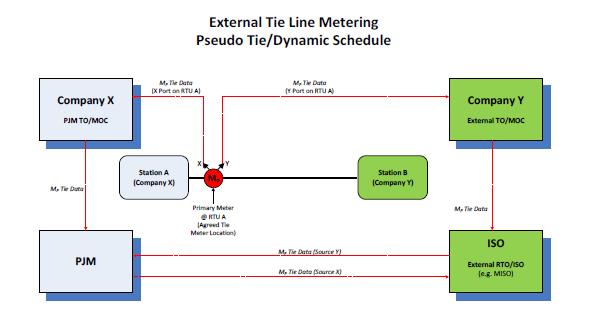 APPENDIX 2SPECIFICATIONS FOR DYNAMIC SCHEDULEBy and AmongPJM Interconnection, L.L.C.And[Name of Company]A.	Request InformationB.	Current OperationC.	Approach to ImplementD.	Transmission ServiceNative Balancing AuthorityPJM Balancing AuthorityNERC Tagging InformationE.	Energy Market OverviewF.	Billing & SettlementsContact InformationAPPENDIX 3ACKNOWLEDGEMENT OF DYNAMIC SCHEDULE Acknowledgement of Dynamic Schedule [Include one of the following forms of acknowledgement, or another form acceptable to PJM, Native Balancing Authority:[Native Balancing Authority, ________________________________, acknowledges the existence of and specifications for the Dynamic Schedule for the transfer of up to _____ megawatts (“MW”) of energy to Attaining Balancing Authority, PJM Interconnection, L.L.C., from the generating unit located at [insert address], which is within the physical and electrical boundaries of Native Balancing Authority, effective as of [insert date].][Native Balancing Authority, ______________________, acknowledges the existence of and specifications for the point specific delivery of up to ___ megawatts (“MW”) of [insert Company] generating capacity through a Dynamic Schedule for the interchange of energy up to the reserved transmission service (firm and non-firm) amount to the Attaining Balancing Authority, PJM Interconnection, L.L.C, effective as of [insert date].  The generating unit from which the dynamic interchange schedule originates, located at _________________, is within the physical and electrical boundaries of the Native Balancing Authority.]]Native Balancing Authority: [Insert Name]By:	______________________						______________Name:				Title					DateTo be completed by PJMTo be completed by MemberGenerator/Load(s) Name(s)Generator/Load(s) LocationRequesting Member NameMaximum Facility Output Capability of GeneratorMW Amount to be Transferred Into PJMSource Transmission ZonePnode ID Point of InterconnectionDynamic Schedule PointImplementation Target Date and Time at which the Dynamic Transfer will beginTransmission Service/OASIS IDMember Point of Contact InformationDynamically Transferring a Generator or a Load?PJM Generator or Load NameHow is the Unit Currently Scheduled in PJM (e.g. Block Schedule, Dynamically Schedule, Real-Time, N/A)?How are losses handled (Financially or Physically)?Who is the Market Participant for the generator/load?Who is the Markets Operations Center (MOC)?Is any portion of the generator Behind the Meter generation?Is Net or Gross metering used? (if applicable)NotesHow will losses be handled (Financially or Physically)?Settlement check out details (i.e. – check out contact, preferences, decimal precision)Who will be the Market Participant?Is there intent for the generator(s) to participate in Native Balancing Authority’s Capacity Market? Yes or No?If Yes, indicate the amount of MWsHow will Behind-the-Meter generation be modeled (if applicable)?Will net or gross metering be used (if applicable)?NotesOwner of ServiceTransmission ProviderPath (POR/POD)SourceSinkMWStart DateStop DateProduct TypeNotesOwner of ServiceTransmission ProviderPath (POR/POD)SourceSinkMWStart DateStop DateProduct TypeNotesTagging Required? (Yes/No)YesPJM Transmission Service and/or Tagging RulesNeighboring BA Transmission Service and/or Tagging RulesPJM ExSchedule TokenTransaction Type as Dynamic Selection in ExScheduleGenerator/Load ID/NamePnode ID/NameEnergy Market Account(s)Energy Market Owner(s)How should the generator/load be modeled in the Day-ahead Energy Market?How should the generator/load be modeled in the Real-time Energy Market?What will the PowerMeter modeling be?Will inSchedules be transacted?NotesSpot MarketCongestion  (1215)Losses  (1225)Regulation (yes or no)Day Ahead Scheduling ReserveSynch Reserve Market (yes or no)Operating ReservesRPMFTRs/FTR AuctionMeter CorrectionSchedule 9-1  Control Area Admin (1301, 1308)Schedule 9-2  FTR Admin(1302, 1309)Schedule 9-3  Market Support  (1303, 1307, 1310)Schedule 9-4  Reg Admin (1304, 1311)Schedule 9-5  RPM Admin  (1305, 1312)Schedule 9-AC2  (1306)Schedule 9-FERC  (1315)Schedule 9-OPSI  (1316)Schedule 9-MMU  (1314)Schedule 9 – PJM Settlements  (1313) Schedule 9 – CAPSSchedule 10-NERC  Schedule 10-RFCSchedule 1A  TO Control Center (1320)Reactive (Schedule 2) (1330)Black Start (Schedule 6A)  (1380)Network Service (load only)Point-to-Point Service (1130)RTO Startup Cost RecoveryExpansion Cost RecoverySchedule 12 (Transmission Enhancement)NameCompanyRoleE-Mail AddressPhone